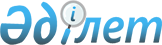 О внесении дополнения в постановление Правительства Республики Казахстан от 28 ноября 2003 года N 1194
					
			Утративший силу
			
			
		
					Постановление Правительства Республики Казахстан от 27 октября 2005 года N 1080. Утратило силу постановлением Правительства Республики Казахстан от 18 марта 2016 года № 148      Сноска. Утратило силу постановлением Правительства РК от 18.03.2016 № 148 (вводится в действие со дня его первого официального опубликования).      Правительство Республики Казахстан  ПОСТАНОВЛЯЕТ: 

      1. Внести в  постановление  Правительства Республики Казахстан от 28 ноября 2003 года N 1194 "Об утверждении типовых договоров на предоставляемые услуги (товары, работы), относящиеся к сфере естественной монополии" (САПП Республики Казахстан, 2003 г., N 45, ст. 493) следующее дополнение: 

      дополнить приложением согласно приложению к настоящему постановлению. 

      2. Настоящее постановление вводится в действие по истечении десяти календарных дней со дня его первого официального опубликования.        Премьер-Министр 

      Республики Казахстан Приложение             

к постановлению Правительства   

Республики Казахстан       

от 27 октября 2005 года N 1080  Утвержден              

постановлением Правительства    

Республики Казахстан      

от 28 ноября 2003 года N 1194    Типовой договор  на оказание услуг по присоединению 

к сети телекоммуникаций общего пользования сетей 

телекоммуникаций операторов связи на местном 

уровне, на внутризоновом и междугородном уровнях, 

на междугородном и международном уровнях и пропуска 

телефонного трафика (местного, внутризонового, 

междугородного, международного, с (на) сети сотовых 

операторов) для операторов связи "__" ________200_год                ______________________________ 

  (место заключения договора) ________________________________________________________________ 

(наименование субъекта, N лицензии, выданной уполномоченным 

________________________________________________________________ 

                    органом 

в лице__________________________________________________________ 

                    (должность, Ф.И.О.) 

действующего на основании_____________________, именуемого (ый) 

в дальнейшем Присоединяющий оператор связи, с одной стороны, и 

________________________________________________________________ 

(наименование субъекта, N лицензии, выданной уполномоченным 

________________________________________________________________ 

                      органом) 

в лице_________________________________________________________, 

                        (должность, Ф.И.О.) 

действующего на основании____________________, именуемого (ый) в дальнейшем Присоединяемый оператор связи, с другой стороны (далее - Стороны), заключили настоящий Типовой договор на оказание услуг по присоединению к сети телекоммуникаций общего пользования сетей телекоммуникаций операторов связи на местном уровне, на внутризоновом и междугородном уровнях, на междугородном и международном уровнях и пропуска телефонного трафика (местного, внутризонового, междугородного, международного, с (на) сети сотовых операторов) для операторов связи (далее - Договор) о нижеследующем.  

  1. Предмет Договора       1. Настоящий Договор определяет взаимодействие Присоединяющего и Присоединяемого операторов связи, при оказании услуг присоединения сетей на местном, междугородном и международном уровнях и пропуска следующих видов телефонного трафика: 

      местного телефонного трафика; 

      внутризонового телефонного трафика; 

      междугородного телефонного трафика; 

      международного телефонного трафика; 

      с (на) сети сотовых операторов.  

  2. Условия присоединения сетей Сторон       2. Уровни присоединения сети Присоединяемого оператора связи к сети Присоединяющего оператора связи определяются условиями лицензии, выданной уполномоченным органом в области связи Присоединяемому оператору связи, и законодательством Республики Казахстан. 

      3. Пункты присоединения сетей Сторон, формат набора, сигнализация указаны в технических условиях на присоединение к сети телекоммуникаций общего пользования (далее - СТОП), выданных Присоединяющим оператором связи Присоединяемому оператору связи. 

      4. Технологически сопряженное оборудование сетей Сторон будет доступно для представителей обеих Сторон согласно установленному порядку каждой из Сторон. 

      5. При необходимости организации дополнительных пунктов присоединения Присоединяемый оператор связи подает письменную заявку Присоединяющему оператору связи и выполняет технические условия на подключение в порядке, установленном законодательством Республики Казахстан. 

      6. Присоединяемый оператор связи не менее чем за 4 (четыре) месяца уведомляет в письменном виде Присоединяющего оператора связи о расширении емкости различных элементов присоединяемой и присоединяющей сетей, необходимых для модернизации присоединения сетей Сторон. 

      По договоренности работы по расширению емкости сети могут быть выполнены одной из Сторон с дальнейшей компенсацией другой Стороной понесенной части затрат. 

      Стороны по Договору предоставляют услуги, равнозначные по качеству и своевременности их предоставления, в соответствии с техническими и эксплуатационными параметрами, как пользователям своей сети, так и пользователям другой Стороны.  

  3. Пропуск телефонного трафика       7. Стороны пропускают по своим сетям местный, междугородный, международный телефонный трафик и телефонный трафик с(на) сети сотовых операторов связи в соответствии с государственной (-ыми) лицензией (-ями) N, N____, выданной (-ыми) Присоединяемому оператору связи, и законодательством Республики Казахстан. 

      8. Исчисление продолжительности межсетевых телефонных соединений производится в единицах тарификации, установленных законодательством Республики Казахстан для каждого вида телефонного трафика. 

      Исчисление продолжительности межсетевых телефонных соединений начинается с момента поступления сигнала "ответ абонента" вызываемого номера терминала (телефонный аппарат, автоответчик, факсимильный аппарат, модем и т.д.). 

      Исчисление продолжительности межсетевых телефонных соединений заканчивается после получения сигнала "отбой" от любого из двух терминалов абонентов (телефонного аппарата, автоответчика, факсимильного аппарата, модема и т.д.). 

      Расчеты общей суммы соединений основываются на сумме продолжительности каждого соединения в установленных законодательством (если таковое отсутствует, то по дополнительному соглашению Сторон) единицах тарификации соединений, где каждый неполный интервал округляется до полного в большую сторону. 

      9. Стороны самостоятельно осуществляют учет трафика, выставление счетов-фактур и сбор оплаты с пользователей своих сетей. 

      10. Внедрение системы повременного учета местных телефонных соединений на сетях Сторон осуществляется в соответствии с законодательством Республики Казахстан. 

      11. Стороны не вправе ограничивать или приостанавливать пропуск телефонного трафика от сети другой Стороны на телефоны экстренных служб, определенных Правительством Республики Казахстан на своих сетях. Плата за пропуск телефонного трафика в этих случаях не взимается.  

  4. Обязательства Сторон       12. Присоединяющий оператор связи обязан: 

      1) использовать подключение своей сети к сети Присоединяемого оператора связи для оказания услуг телекоммуникаций в соответствии с государственной (-ыми) лицензией (-ями) N, N _____, выданной (-ыми) Присоединяющему оператору связи уполномоченным органом в области связи, и действующими нормативными правовыми актами; 

      2) произвести присоединение сети Присоединяемого оператора связи к своей сети в срок не более 5 (пяти) рабочих дней, при наличии технической возможности, после выполнения в полном объеме технических условий на присоединение, выданных Присоединяющим оператором связи, при наличии актированного положительного результата тестирования присоединения и подписания сторонами настоящего Договора; 

      3) выдавать Присоединяемому оператору связи технические условия на новое присоединение сети Присоединяемого оператора связи или модернизацию пунктов присоединения по его письменной заявке в срок не более 30 (тридцати) календарных дней после получения заявки; 

      4) при аварийных отказах средств связи, которые могут повлечь за собой перебои в обеспечении услуг телекоммуникаций, затрагивающие интересы Присоединяемого оператора связи, незамедлительно информировать его об этом, а также принимать все меры по восстановлению связи; 

      5) при проведении плановых работ, которые могут повлечь перебои в обеспечении услуг телекоммуникаций Присоединяемого оператора связи, оповещать его об этом не менее, чем за 7 (семь) календарных дней до начала работ; 

      6) не вносить изменений в схему подключения сетей Сторон по данному Договору без письменного согласия Присоединяемого оператора связи; 

      7) производить отключение комплекса технических средств связи, обеспечивающего подключение сетей Сторон, в случаях и порядке, предусмотренных действующим законодательством Республики Казахстан; 

      8) создавать, оборудовать, обслуживать и эксплуатировать свою сеть в соответствии со стандартами и нормами, установленными законодательством Республики Казахстан. В случае их отсутствия, руководствоваться стандартами и рекомендациями Международного союза электросвязи - сектор телекоммуникаций; 

      9) в случае изменения нумерации и кодов, принципов набора, в течение 30 (тридцати) календарных дней до введения изменений оповестить Присоединяемого оператора связи; 

      10) своевременно осуществлять оплату полученных услуг по Договору. 

      13. Присоединяемый оператор связи обязан: 

      1) использовать подключение своей сети к сети Присоединяющего оператора связи для оказания услуг телекоммуникаций исключительно в соответствии с государственной (-ыми) лицензией (-ями) N, N____, выданной(-ыми) Присоединяемому оператору связи уполномоченным органом в области связи, и действующими нормативными правовыми актами; 

      2) создавать, оборудовать, обслуживать и эксплуатировать свою сеть в соответствии со стандартами и нормами, установленными законодательством Республики Казахстан. В случае их отсутствия, руководствоваться стандартами и рекомендациями Международного союза электросвязи - сектор телекоммуникаций; 

      3) при аварийных отказах средств связи Присоединяемого оператора связи, а также на сетях, присоединенных к сетям Присоединяемого оператора связи, которые могут повлечь перебои в обеспечении услуг телекоммуникаций, незамедлительно информировать об этом Присоединяющего оператора связи, и принимать все меры по скорейшему восстановлению связи; 

      4) при проведении плановых работ на сети Присоединяемого оператора связи, а также на сетях, присоединенных к ней, которые могут повлечь перебои в обеспечении услуг телекоммуникаций, затрагивающие интересы Присоединяющего оператора связи, оповещать последнего об этом не менее чем за 7 (семь) календарных дней до начала работ; 

      5) в случае модернизации сети Присоединяемого оператора связи, заранее в срок не менее чем за 4 (четыре) месяца оповещать об этом Присоединяющего оператора связи; 

      6) производить присоединение к своей сети других сетей телекоммуникаций в соответствии с законодательством Республики Казахстан; 

      7) производить отключение комплекса технических средств связи, обеспечивающего подключение сетей Сторон, в случаях и порядке, предусмотренных законодательством Республики Казахстан; 

      8) в случае изменения нумерации и кодов, принципов набора, в течение 30 (тридцати) календарных дней до введения изменений оповестить Присоединяющего оператора связи; 

      9) своевременно осуществлять оплату полученных услуг по Договору.  

  5. Порядок взаиморасчетов       14. Расчеты между сторонами за предоставленные регулируемые услуги по пропуску телефонного трафика производятся в соответствии с тарифами (расчетными ставками), утвержденными уполномоченным органом в сфере естественной монополии. 

      При отсутствии утвержденных уполномоченным органом тарифов (расчетных ставок) на регулируемые услуги по пропуску телефонного трафика, взаиморасчеты производятся по тарифам, утвержденным Присоединяющим оператором связи. 

      Стоимость услуг, предоставляемых по Договору, может быть оформлена в виде приложения к Договору. 

      15. В случае изменения тарифов (расчетных ставок) на услуги по присоединению и пропуска телефонного трафика или единицы тарификации межсетевых телефонных соединений, Присоединяющий оператор связи письменно уведомляет Присоединяемого оператора связи за 10 (десять) календарных дней до введения новых тарифов (расчетных ставок). 

      16. Если Присоединяемый оператор связи не дает согласие на продолжение пользования услугами по измененным тарифам, он обязан уведомить об этом Присоединяющего оператора связи в течение 10 (десяти) календарных дней с момента получения уведомления об изменении тарифов. В таком случае Присоединяющий оператор после получения письменного уведомления или его отсутствия в течение 10 (десяти) календарных дней, вправе прекратить пропуск соответствующего телефонного трафика от (на) сети Присоединяемого оператора связи, за исключением исходящего телефонного трафика на телефоны экстренных служб. 

      17. В последний рабочий день отчетного периода Стороны выставляют друг другу предварительные счета-фактуры за полученные услуги по настоящему Договору, оказанные в отчетном месяце. Стороны должны обменяться предварительными счетами-фактурами не позднее 7 (седьмого) числа месяца, следующего за отчетным месяцем, и данными по прошедшему за отчетный период трафику. 

      По результатам сверки объема предоставляемых услуг, Присоединяющий оператор связи составляет акт взаиморасчетов, который подписывается в двухстороннем порядке. На основании акта в срок до 15 (пятнадцатого) числа месяца, следующего за отчетным месяцем, выставляются счета-фактуры. 

      В случае наличия расхождений по данным трафика, свыше 2 %, Стороны принимают все меры для определения причины расхождений и действуют по правилам, принятым Сторонами. 

      18. Взаиморасчеты за пропуск телефонного трафика между Сторонами производятся на основе биллинговых данных сертифицированных и поверенных средств измерений Сторон. 

      В случае отсутствия у какой-либо из Сторон средств измерений по учету какого-либо вида исходящего и (или) входящего телефонного трафика, взаиморасчеты Сторон производятся по биллинговым данным сертифицированных и поверенных средств измерений по учету соответствующего вида и направления телефонного трафика другой Стороны. При этом данные учета телефонного трафика передаются заинтересованной Стороне до выставления предварительных счет-фактур безвозмездно. 

      19. Представленные финансовые документы по оплате могут быть опротестованы Сторонами в срок не более 5 (пяти) рабочих дней с момента их официальных поступлений. 

      20. На основании утвержденного акта взаиморасчетов, Стороны выставляют друг другу корректировочные счета-фактуры к предварительным счетам-фактурам. Итоговые суммы по корректировочным и предварительным счетам-фактурам каждой из Сторон составляют суммы задолженностей Сторон друг перед другом за отчетный период по акту взаиморасчетов. При этом в акте взаиморасчетов определяется сторона-дебитор, которая оплачивает задолженность по указанному акту в течение 15 (пятнадцати) календарных дней, следующих после даты выставления корректировочного счета-фактуры. Корректировочные счета должны быть выставлены сторонами в течение 5 (пяти) рабочих дней с момента подписания акта взаиморасчетов. 

      21. В случае нарушения сроков составления ежемесячного финансового баланса Сторон, указанных в настоящем разделе, Присоединяющий оператор связи, в срок до 30 числа месяца, следующего за отчетным, составляет предварительный акт взаиморасчетов на основании сумм по выставленным предварительным счетам за отчетный период, в котором определяется сторона-дебитор. Предварительный акт взаиморасчетов должен согласовываться и подписываться Присоединяемым оператором связи в срок не более 5 (пяти) рабочих дней с момента получения их от Присоединяющего оператора связи. Сторона-дебитор обязуется оплатить задолженность по предварительному акту взаиморасчетов в течение 10 (десяти) календарных дней, следующих после даты подписания Сторонами предварительного акта взаиморасчетов. 

      22. В случае неисполнения одной из Сторон пунктов 20 и 21 настоящего Договора, другая Сторона имеет право выставить счет на оплату услуг, согласно настоящему Договору, в одностороннем порядке на основании имеющихся у первой Стороны месячных расчетов за отчетный период. Сторона-дебитор обязана оплатить выставленный счет в течение 15 (пятнадцати) календарных дней со дня получения счета. 

      23. Стороны обязаны вести учетные документы, необходимые для подтверждения точности всех взаиморасчетов за трехлетний период.  

  6. Ответственность Сторон       24. Стороны, в случае просрочки оплаты за предоставленные услуги, в соответствии с Договором, выплачивают неустойку, рассчитанную исходя из 1,5 кратной ставки рефинансирования Национального Банка Республики Казахстан, действующей на день уплаты этих сумм, за каждый день просрочки, но не более суммы основного долга. 

      Началом срока начисления неустойки является 26 число месяца, следующего за расчетным периодом, если иное не оговорено дополнительным соглашением Сторон. 

      25. В случае нарушений условий Договора, Стороны имеют право, предоставив другой Стороне письменное уведомление за 30 (тридцать) календарных дней, принять последовательно следующие меры: 

      1) предупредить о возможном ограничении в предоставлении услуг, предусмотренных Договором; 

      2) ограничить и (или) приостановить предоставление услуг, предусмотренных Договором, в случае неустранения другой Стороной допущенных нарушений, связанных с исполнением подпункта 11) пункта 12 и подпункта 9) пункта 13 Договора более 2 (двух) месяцев; 

      3) расторгнуть Договор в судебном порядке. 

      26. За неисполнение или ненадлежащее исполнение условий Договора Стороны несут ответственность согласно законодательству Республики Казахстан. 

      Уплата неустойки (пени) и возмещение убытков и расходов в случае нарушения Сторонами любого из обязательств по Договору не освобождают от обязанности надлежащим образом исполнить соответствующие обязательства по Договору.  

  7. Форс-мажор       27. Ни одна из Сторон не несет ответственности перед другой Стороной за какой бы то ни было ущерб или убытки, прямые или косвенные, вызванные любыми повреждениями или отказами систем связи или оборудования или за перерывы в предоставлении услуг, вызванные природными катаклизмами, бедствиями, общественными беспорядками или другими причинами, не зависящими от воли сторон. 

      28. Если любое из таких обстоятельств непосредственно повлияет на исполнение обязательств в срок, установленный в Договоре, то этот срок продлевается на время действия соответствующего обстоятельства. 

      Доказательством форс-мажора будут служить официальные документы уполномоченного органа Республики Казахстан, подтверждающие возникновения форс-мажора. 

      29. Сторона, для которой создалась невозможность исполнения обязательств по причине возникновения форс-мажора, обязана не позднее 15 (пятнадцати) рабочих дней с момента их наступления в письменной форме уведомить другую Сторону. Неуведомление или несвоевременное уведомление лишает Сторону права ссылаться на любое вышеуказанное обстоятельство, как на основание, освобождающее от ответственности по исполнению обязательства. В случае продолжения форс-мажора более 4 (четырех) месяцев Договор может быть расторгнут любой из Сторон с предварительным письменным уведомлением, направленным в адрес другой Стороны. 

      30. Последующее восстановление присоединения сети оператора связи производится без дополнительной оплаты, кроме восстановительных работ, необходимых для обеспечения функционирования сети.  

  8. Срок действия, порядок изменения и 

расторжения Договора        31. Договор вступает в силу с даты включения сети Присоединяемого оператора связи в эксплуатацию на основании положительного акта тестирования на соответствие техническим параметрам и действует бессрочно, за исключением случаев, предусмотренных законодательством Республики Казахстан и Договором. 

      32. Договор может быть расторгнут любой из Сторон в соответствии с законодательством Республики Казахстан. При этом все финансовые обязательства Сторон должны быть выполнены в полном объеме до даты расторжения Договора. 

      33. Финансовые взаимоотношения, не урегулированные до расторжения Договора, после его расторжения регулируются законодательством Республики Казахстан. 

      34. В случае расторжения или прекращения действия Договора (в том числе по взаимному письменному согласию Сторон, решению уполномоченного органа в области связи) положения пунктов 33 и 48 Договора сохраняют силу и в дальнейшем после его расторжения или прекращения. 

      35. Все изменения и дополнения к Договору должны быть оформлены в виде дополнительного соглашения к Договору, подписанного уполномоченными представителями Сторон и скрепленного печатями Сторон.  

  9. Уведомления и сообщения       36. Все уведомления и (или) сообщения, направляемые Сторонами друг другу по Договору, имеют силу и считаются доставленными, если они составлены в письменном виде, подписаны уполномоченными  представителями Сторон и отправлены заказным письмом или курьерской службой или доставлены нарочным по указанным в договоре адресам Сторон с отметкой об их получении. 

      37. Допускается направление уведомлений и (или) сообщений на факс с последующим направлением в порядке, указанном в пункте 36 Договора, если сообщение и (или) уведомление носят срочный характер (простои действия связи, профилактические работы, проведение восстановительных работ в случае возникновения аварийных ситуаций и т.д.), требующий оперативного принятия решений. 

      38. Датой получения сообщения и (или) уведомления будет считаться дата его отправления по факсу или дата личного вручения сообщения и (или) уведомления Стороне - адресату. Сообщение и (или) уведомление будет считаться доставленным по получению, если это не указано в сообщении и (или) уведомлении. 

      39. Стороны обязуются незамедлительно уведомлять друг друга об изменении своего наименования, юридического адреса, фактического местонахождения и иных реквизитов, необходимых для исполнения условий Договора.  

  10. Дополнительные условия       40. Все другие взаимоотношения, не урегулированные Договором, за исключением взаимоотношений, возникающих в связи с предоставлением в имущественный найм (аренду) или пользование кабельной канализации и иных средств, технологически связанных с присоединением сетей телекоммуникаций к сети телекоммуникаций общего пользования, регулируемых типовым договором в соответствии с законодательством Республики Казахстан о естественных монополиях, оговариваются отдельными договорами и (или) дополнительными соглашениями между Сторонами. 

      41. Индивидуальные условия взаимодействия Сторон, зависящие от категории сети Присоединяемого оператора связи, устанавливаются Сторонами в приложениях к Договору. 

      42. При необходимости подключения дополнительных сетевых ресурсов Присоединяемого оператора связи согласно Договору, Присоединяемый оператор связи подает письменную заявку Присоединяющему оператору связи. При наличии технической возможности у Присоединяющего оператора связи и отсутствии просроченной задолженности у Присоединяемого оператора связи перед Присоединяющим оператором связи, последний выделяет запрашиваемые ресурсы в соответствии с Договором. В этом случае Стороны составляют и подписывают в двухстороннем порядке дополнительное соглашение к Договору о количестве задействованных ресурсов. При необходимости в технические условия вносятся соответствующие изменения. В случае отсутствия технической возможности выделения ресурсов Присоединяющий оператор связи письменно информирует в срок не более 10 дней об этом Присоединяемого оператора связи и выдает Присоединяемому оператору связи технические условия на расширение емкости сети. 

      43. В случае отсутствия у Присоединяемого оператора связи собственного источника синхросигнала, Присоединяющий оператор связи при наличии технической возможности может, по письменному запросу Присоединяемого оператора связи, на возмездной основе, произвести подключение оборудования Присоединяемого оператора связи к системе тактовой сетевой синхронизации. 

      44. Стороны обязуются сотрудничать в вопросах расследования, принятия мер и предупреждения несанкционированных телефонных соединений. 

      45. Стороны на договорной основе могут оказывать друг другу услуги по учету и обработке данных по местному, междугородному и международному трафику, и трафику с (на) сети сотовых операторов, генерируемых пользователями сетей Сторон. 

      46. Стороны не несут ответственности за качество всех исходящих видов телефонного трафика с сети другой Стороны. 

      Стороны несут ответственность перед пользователями в соответствии с законодательством Республики Казахстан.  

  11. Заключительные положения       47. Споры и разногласия между Сторонами, возникшие в процессе выполнения условий Договора, разрешаются Сторонами посредством переговоров. 

      Если путем переговоров Стороны не могут достичь взаимного согласия, то споры и разногласия рассматриваются в порядке, установленном законодательством Республики Казахстан. 

      48. Содержание Договора, а также всех приложений и дополнительных соглашений к нему является конфиденциальной информацией и не должно раскрываться (передаваться) третьим лицам, за исключением уполномоченного органа в области связи и уполномоченного органа в сфере естественной монополии, а также случаев, предусмотренных законодательством Республики Казахстан. 

      49. Договор составлен в двух идентичных экземплярах, каждый из которых имеет одинаковую юридическую силу, по одному экземпляру для каждой из Сторон в соответствии с законодательством о языках Республики Казахстан. 

      50. Все приложения к Договору являются неотъемлемой частью Договора и имеют силу, если составлены в письменном виде, подписаны  уполномоченными представителями Сторон и скреплены печатями Сторон.  

  12. Юридические адреса Сторон Присоединяющий оператор               Присоединяемый оператор 

связи:                                связи: 

_______________________               _______________________ 

Республика Казахстан                  Республика Казахстан 

________, г.___________               __________, г._________ 

ул.____________,_______               ул.____________, ______ Подписи сторон: Присоединяющий оператор               Присоединяемый оператор 

связи:                                связи: 

_______________________               _______________________ 

"__"____________ 200_ г.              "__"____________ 200_ г.       М.П.                                  М.П. 
					© 2012. РГП на ПХВ «Институт законодательства и правовой информации Республики Казахстан» Министерства юстиции Республики Казахстан
				